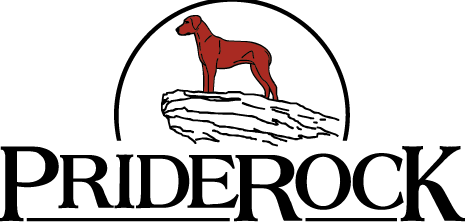 Request for Puppy InfoPlease copy and paste this info into the body of your emailDO NOT SEND AS AN ATTACHMENTEmail to – heather.priderock@gmail.comHow did you discover Priderock Ridgebacks?Your name:Address:Phone:Email:Tell us about yourself (and your family)How many people in your immediate family adults __________   children ________ (ages) _________pets ______________  (variety) ____________________Do you have a fenced yard? What type of fencing?What sort of work you you do?                                                                                                                And your partner?Are you prepared to make arrangements to either be home or have someone visit puppy regularly thru the day?Have you had a dog of your own before? (breed )Have you met any Ridgebacks yet?Are you looking for a pup ASAP or are you willing to wait for the best match?Would you prefer a male or female? Why?Are you interested in showing or breeding your dog?Is there anything you would like to add?